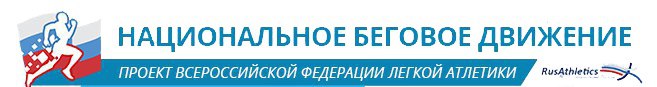 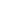 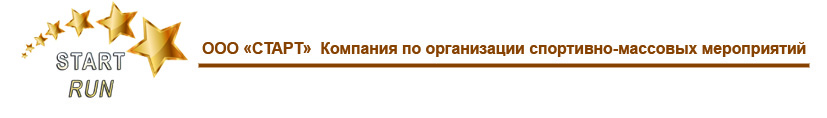 Марафоны START RUN Серия «STAR» 

Пост-релизспортивно-массового мероприятия приуроченного ко Дню Защитника Отечества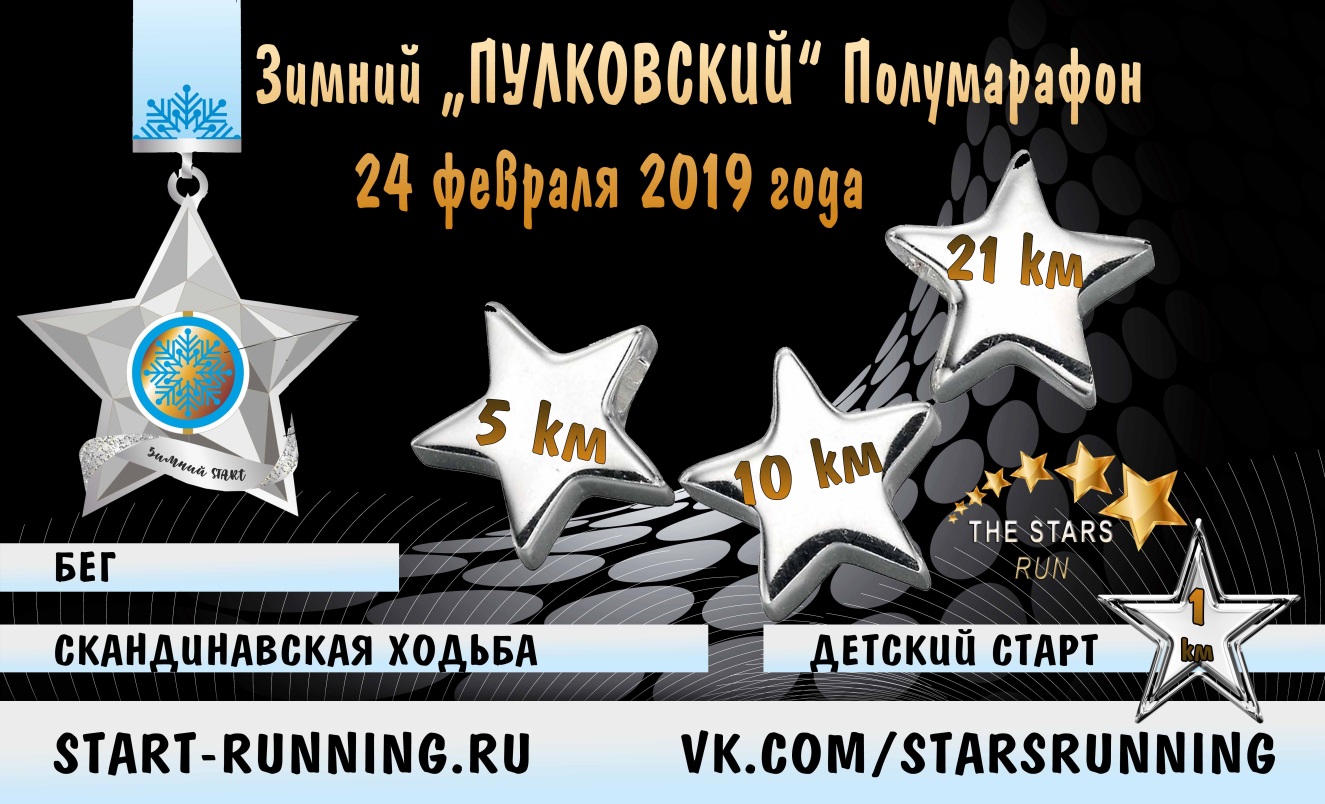 Зимний START «Пулковский Полумарафон»
Девиз полумарафона «Герои России моей!»

Великой державой считают ее — 
Могучей, огромной, красивой. 
Пусть радует и процветает страна, 
Жемчужина мира — Россия! 
Защитники Родины дарят ей мир, 
Счастливую жизнь и достаток. 
Пусть хлеб будет свежим, хрустальной вода, 
А воздух чист, ясен и сладок! 24 февраля 2019 года, 400 спортсменов вышли старт «Пулковского Полумарафона» который прошел на территории одноименного Пулковского парка Санкт-Петербурга.Место проведения мероприятия выбрано не случайно. Девиз полумарафона «Герои России моей» - до 1989 года Пулковский парк носил название «Парк Городов Героев» В северной части парка со стороны площади Победы сохранились мемориальные долговременные огневые точки (ДОТы) времен Великой Отечественной войны 1941-1945. Согласно памятной записи здесь занимали оборону пулеметно-артиллерийкие подразделения 79 укрепленного района и части истребительно-противотанковой артиллерии 42 армии.В спортивно-массовом мероприятии, приуроченном ко Дню Защитника Отечества, приняли участие жители Санкт-Петербурга и Ленинградской области, а также спортсмены из Москвы, Рязани, Пскова, Вологды, Пермского края, Удмуртской р. и р. Крым, гости города, жители блокадного Ленинграда, любители активного образа жизни, профессиональные спортсмены и любители, подростки и совсем маленькие дети. Общее количество участников 400 человек.
На старте каждый участник получил памятную медаль финишера в виде звезды, также пакет финишера  с подарком от партнеров проекта.

Самые Почетные участники : 
Григорий Иванович Колгашкин 1932 г.р  — основатель знаменитого марафона «Дорога жизни», чемпион мира по лёгкой атлетике среди ветеранов, житель блокадного Ленинграда. Легендарный легкоатлет – 70 лет в лёгкой атлетике! На днях ему исполнилось 87 лет
А так же:
Майкова Нина (1935 г.р)
Карпельсон Рувим (1936 г.р)
Панков Сергей (1938 г.р)
Курова Нонна (1939 г.р)
Амбассадор Пулковского полумарафона: Владимир Переседов - ультрамарафонец, путешественник. На данный момент посетил больше 50 стран автостопом, изъездил Россию и СНГ вдоль и поперёк. Взошел на десятки вершин, в том числе Эльбрус, Казбек и другие. Поднимается в горы, пересекает пустыни... КМС по спортивному туризму, 2-й разряд по альпинизму. История самого Владимира олицетворяет мужество, силу воли и стальной характер. 7 августа 2016 года рязанец Владимир Переседов и две девушки при восхождении на горы попали под камнепад. После тяжелой травмы, вопреки всем диагнозам врачей,  благодаря упорству, тяжёлым тренировкам уже через полгода Владимир пробежал на забеге 5 км, дальше больше. На данный момент он продолжает тренировки и бегает ультрамарафоны, в его копилке суточный бег, дистанция 500 км и множество ультрамарафонских стартов по всей России.Накануне старта 23 февраля, в Центре Городских волонтеров Санкт-Петербурга мы организовали встречу с Владимиром, на которой поговорили о беге, тренировках, умении преодолевать трудности, о том, что диагноз врачей не приговор, о том, что может человек. 


Рекорды зимней трассы 2019 в Пулковском парке 24 февраля 2019г. 
На дистанции 1 км бег: малыши мальчикиНа дистанции 1 км бег: малыши девочки
На дистанции 1 км бег: школьники мальчики
На дистанции 1 км бег: школьники девочки
На дистанции 5 км скандинавская ходьба: мужчиныНа дистанции 5 км скандинавская ходьба: женщиныНа дистанции 5 км бег: юношиНа дистанции 5 км бег: девушкиНа дистанции 5 км бег: мужчиныНа дистанции 5 км бег: женщиныНа дистанции 10 км бег: юношиНа дистанции 10 км бег абсолют: мужчины
На дистанции 10 км бег абсолют: женщиныНа дистанции 21 км бег:  мужчины
На дистанции 21 км бег: женщины

Благодарим Партнеров за сотрудничество, подарки и поддержку: 





























Благодарим за содействие и поддержку: Комитет по физической культуре и спорту г.Санкт-Петербурга, RussiaRunning , Национальное Беговое Движение, Комитет по вопросам законности, правопорядка и безопасности г.Санкт-Петербурга, Комитет по благоустройству г.Санкт-Петербурга, Отделу полиции по охране общественного порядка ГУ МВД России по г.Санкт-Петербургу и Ленинградской области, Главное управление МЧС России по Санкт-Петербургу, Администрацию Московского района г.Санкт-Петербурга, медиков НУЗ "ДКБ ОАО "РЖД" г.Санкт-Петербурга; Дирекцию и сотрудников Пулковского парка Санкт-Петербурга, УМВД России по Московскому району г.Санкт-Петербурга.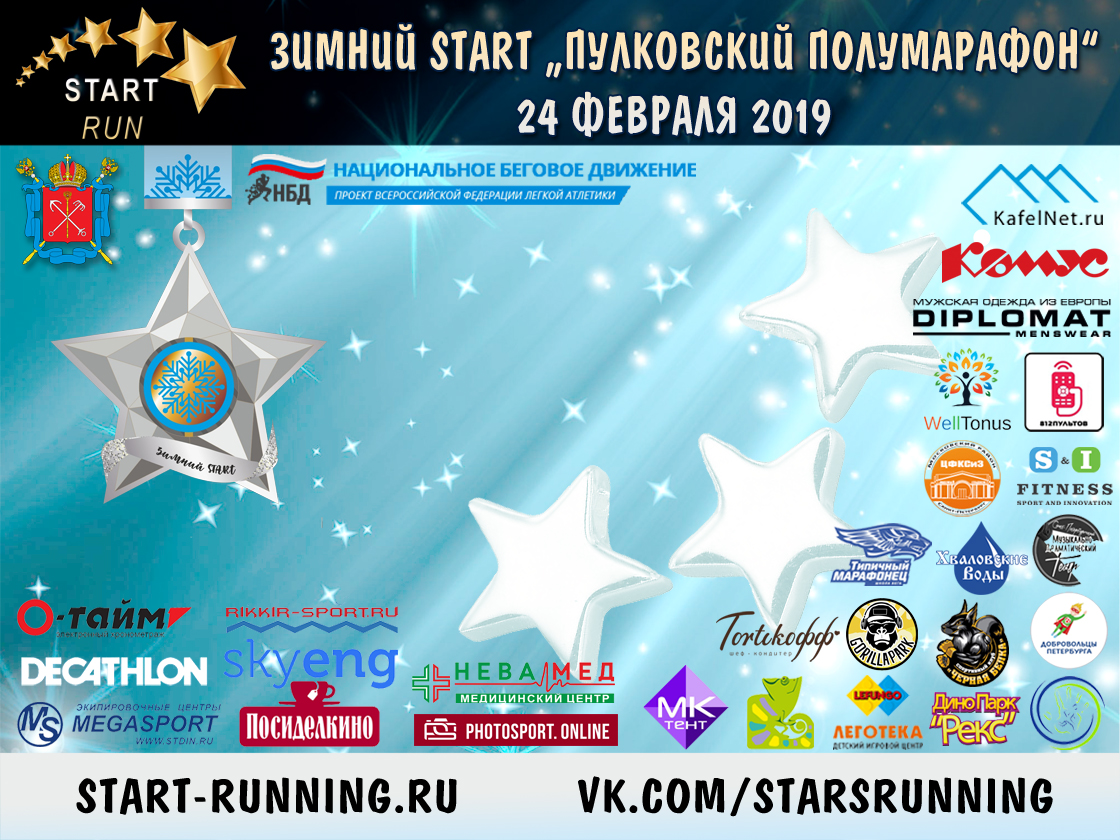 Благодаря командной сплоченности волонтёров, ответственности, которую каждый взял на себя на своем участке работы, уверенности, которая не покидала нас и слаженным действиям, мы получили результат: Пулковский полумарафон прошел на высоком уровне. Да, это здорово!!!Впереди много нового и интересного: cледите за новостями на сайте: http://start-running.ruНам повезло с теми, кто помогает нам в организации. У нас самые спортивные участники! Всех обнимаем! Вы лучшие в своем деле!Старт состоялся! Благодарим каждого, кто принимал участие. Отзывы о мероприятии - это результат большой проделанной работы! Нам, как обычно, повезло с погодой, у нас самые спортивные участники и невероятная команда #ЗвёздныйДесант

Фотоотчет фотограф Ираида Юдинцева - https://vk.com/album-173645008_260948447 
Фотоотчет PHOTOSPORT.ONLINE - https://vk.com/album-173645008_260960800 
Ищите себя по номеру - https://photosport.online/event.html?id=24
Видеорепортаж с места событий от Игоря Новикова - https://youtu.be/ACxGTM1hefE
Отзывы о мероприятии - https://vk.com/topic-173645008_39853295 

Большие победы начинаются с маленьких шагов. Сделай первый шаг уже сегодня. 

Звёздами не рождаются - звёздами становятся на стартах "Start Run"!
#StartRun #БегущаяСтрана #тыможешьбольше #верьвсебя #ЗимнийСтарт #ПулковскийПолумарафон
С уважением, 
директор START RUN и 
«Пулковского Полумарафона»
Ольга Заботина

До встречи на стартах!Команда Start Run info@start-running.ru1705Граник ДаниилЛенинградская обл.06:112726Мостов СергейСанкт-Петербург Олимпик06:13+00:023722Ток ЕгорСанкт-Петербург Олимпик06:31+00:191704Гончарова ЯрославаСанкт-Петербург06:231723Федоров АндрейСанкт-Петербург04:572706Дроздов СтепанСанкт-Петербург05:37+00:393717Лахманец МаксимСанкт-Петербург05:45+00:481719Любимова ЯнаЛенинградская обл. Кировск04:482710Ильина НатальяСанкт-Петербург04:51+00:023715Кузова ДарьяСанкт-Петербург05:32+00:431754Шабанов АлексейСанкт-Петербург32:212743Кувайков АлександрСанкт-Петербург33:59+01:383757Семененко МихаилСанкт-Петербург35:12+02:511734Диане ДианаСанкт-Петербург Санкт-Петербург, БИМ37:542732Гнутова ОльгаСанкт-Петербург40:30+02:353747Наумова ЛюдмилаСанкт-Петербург Пойдем ходить41:12+03:181901Богданов СергейСанкт-Петербург26:062917Иванов Кириллр. Крым Рио-Де-Поповка26:28+00:223965Цисевич ЯрославСанкт-Петербург28:59+02:521969Шигапова ДарьяСанкт-Петербург32:153950Пудкова ЛанаСанкт-Петербург33:01+00:461938Митин СергейСанкт-Петербург Кировец,КЛЛГ19:132975Тихонов ЛеонидСанкт-Петербург ГБУ ДЮЦ Московского района19:45+00:323951Ромазанов РамильСанкт-Петербург20:19+01:061964Цветкова АлександраСанкт-Петербург22:342894Антонова ОльгаСанкт-Петербург ЦФКСиЗ Московского района23:09+00:353908Гудина УльянаСанкт-Петербург Run4Life24:30+01:561879Сергеев ВячеславСанкт-Петербург Sestroretskrun42:032785Грабовский АртёмПсковская обл. Опочка, КЛБ Скобарь45:13+03:093878Непомнящий ЭдуардСанкт-Петербург ЦФКСиЗ Московского района45:51+03:471868Шишканов ЕвгенийСанкт-Петербург Adidas Runners SPb40:502856Таранин РусланЛенинградская обл. Светогорск41:32+00:423857Тепляков КонстантинПсковская обл. PRO SPORT6041:44+00:541872Александрова ДинаСанкт-Петербург ЦФКСиЗ Московского района40:192855Сулькова ЯннаЛенинградская обл. Светогорск45:32+05:123793Зуй ВалерияСанкт-Петербург ЦФКСиЗ Московского района45:33+05:131996Шмаров ИванСанкт-Петербург ВИ(ИТ)1:24:382463Серебряков АртёмСанкт-Петербург1:24:56+00:183478Филистович ЕвгенийСанкт-Петербург Типичный Марафонец1:26:16+01:371476Тынчерова ЕвгенияСанкт-Петербург СПб, Типичный Марафонец1:35:312460Свиридова ТатьянаЛенинградская обл. Динамо СПб1:43:56+08:243466Соколова ЕленаСанкт-Петербург Типичный Марафонец1:47:41+12:09